أولا :  الكفاية العامة القراءة والمشاهدة:  أقرأ ما يأتي ثم أجب عما بعده من أسئلة :1-المعيار ( 2-1)                                                                                    4 نقاط - وضح غرضين وردا في الآية الكريمة السابقة  :-                                                    ( 2)قال تعالى : "وَآتِ ذَا الْقُرْبَىٰ حَقَّهُ وَالْمِسْكِينَ وَابْنَ السَّبِيلِ وَلَا تُبَذِّرْ تَبْذِيرًا (26) .1-..............................................................2- ..................................................- ضع خطا تحت المكمل الصحيح لما يأتي :                                                               (2)يقول الشاعر عن الأمهات :  فحضْن الأمّ مدرسة تسامتْ ***  بتربية ِ البنين أو البناتالغرض الرئيس للبيت السابق ، هو :التعبير عن حب الأم لأبنائها .                     – الدعوة إلى احترام الأم وبرها .بيان فضل الأم في التربية .                      – الشعور بالتقدير والإجلال تجاه الأم.2-المعيار ( 2-2)                                                                                    4 نقاط      " تَصَاحَبَ رَجُلٌ أَعْمَى ورَجَلٌ بَصير في رحْلَةِ سَيْرِ في الغابة صباحاً ، في أَثْناء انْشِغَالِهِما في الحديثِ وَقَعا في حفرةِ عميقةِ فَأخذَ البصيرُ يَبْكي ويَنادي ويَصْرخُ  بينما ظَل الأعمى هادئا مُطْمئناً ، فَتَعجبَ منه وقال  له أَلَستَ خَائفاً من الهَلاك ؟قالَ الأعمى : لا ، لأني مؤمنٌ بِرحمةِ الله ولُطْفه وبأني لم أخطئ خطأك ! فأنت لم تنتفع بما وهبك الله من بصر فاهدأ واطلب من ربك العون ، فكف الرجل عن بكائه وجلس يدعو ربه حتى جاء رجل وأنقذهما ."في ضوء فهمك للقصة السابقة  ، أكمل الخريطة الذهنية التالية :-                                4 نقاط 3-المعيار ( 2-4)                                                                                 (  نقاط 4)وضح معنى ما تحته خط وفق سياقه فيما يأتي :-جاء الولد من المدرسة   .              --------------جاء المـــــــــطر  .                     --------------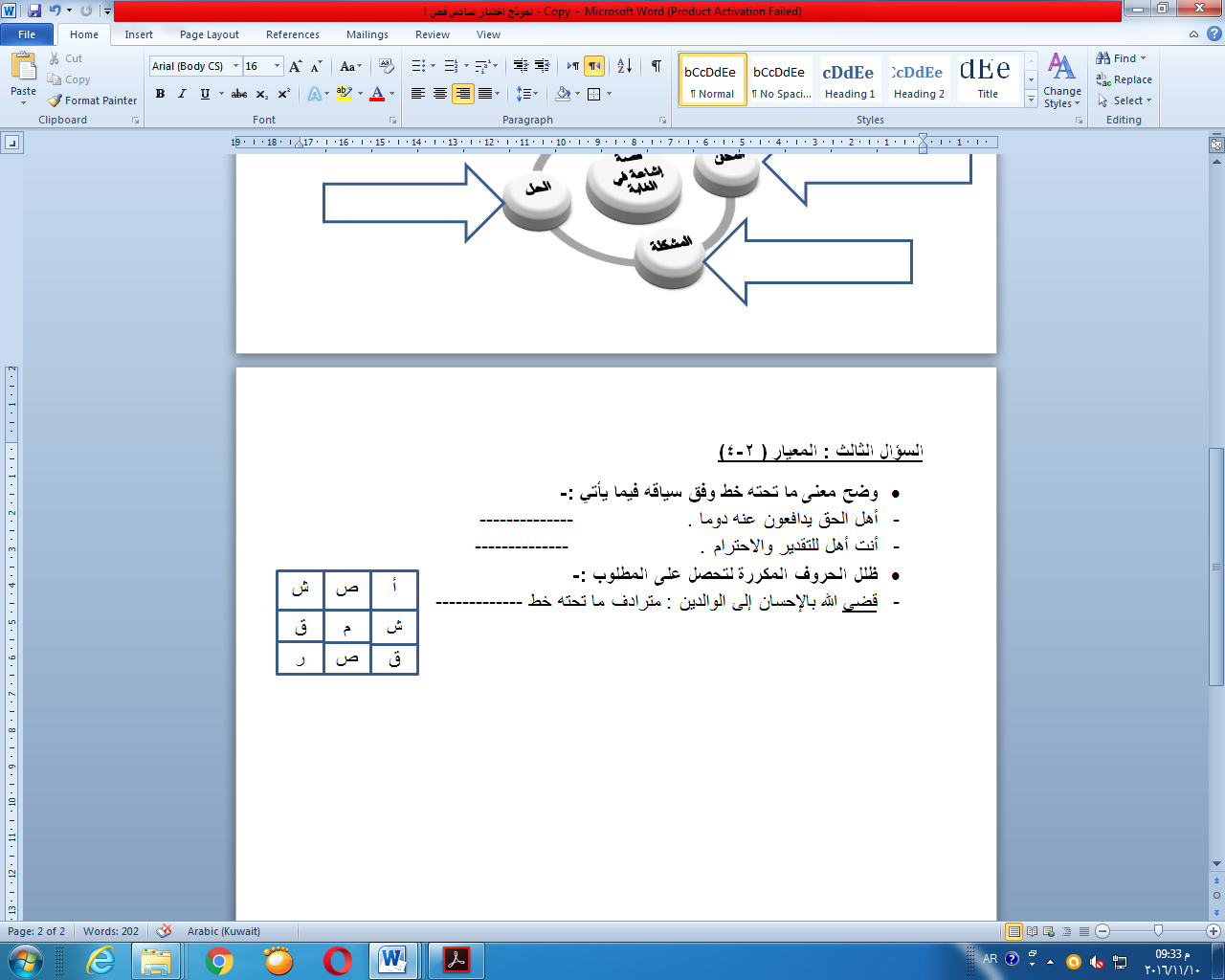 ظلل الحروف المكررة لتحصل على المطلوب :-قضى الله بالإحسان إلى الوالدين : مترادف ما تحته خط ----------املأ الفراغ بالتصريف المناسب لمادة " شهد "استدعت المحكمة -----------  في القضية .4-المعيار ( 2-5)                                                                                       4 نقاط الصّبرُ يُقَوّي الّنفْسَ ، ويُخْرجُ المَرءَ من الضّعفِ إلى القُوةِ ، ويَزْرعُ فيه الثّقةَ على تَجاوزِ المِحَنِ والتّغَلبِ عليها ، فَيَنشأ المُجتمع قَوياً مُتماسكاً .أكمل ما يلي بأسلوبك مكونا فكرة تلخص مضمون الفقرة السابقة :                             ( 2)      - للصبر --------------------- على الفرد والمجتمعاستنتج فكرة البيت الثاني  :                                                                       ( 2)--------------------------------------------------------------------------------------------.5-المعيار ( 2-6)                                                                                         4 نقاطضع خطا تحت التعبير الخيالي فيما يأتي ، ثم بين السبب :                                    ( 2)الصديق الوفي نجم لامع الصديق الوفي مميز .ضع خطا تحت التعبير الخيالي السابق ، ثم بين السبب .السبب :-----------------------------------------------------------------------.    ب - حاك التركيب الآتي :                                                                             ( 2)   - ما أوفر حظك يا طارق !      -----------------------------------------------------.    - لا تصاحب إلا الأخيار  .        -----------------------------------------------------       6- المعيار ( 2-7)                                                                                 4 نقاط  اقرأ النصين الآتيين ، ثم أجب عن المطلوب بعدهما :                                                     (2 )     دَخَلَ إلى السلطانِ رَجلٌ كانَ قد أَذْنَبَ ،فقالَ له السلطانُ : بِأيْ وَجْهٍ قد جِئْتَ تَلْقَانِي ؟! فَأجَابَه الرجلُ : بالوَجْهِ الذي سَوْفَ أَلْقَى به الله  وَذُنوبِي إليهِ أَعْظَمُ وَعِقَابٌه أَكْبَرُ ، فَأُعْجِبَ السلطانُ بإجَابتِه وعَفَا عَنْه .اطرح سؤالا يعكس فهمك للنص السابق:-                                                                ( 2)السؤال هو :------------------------------------------------------------------------------------فَلَما قَضَى حَجّهُ وَرَجَعَ تَلَقّاه أَوْلادُه ، فَعَانَقَ الصّبيةَ الصّغيرةّ وَبَكَى ، ثم قَاَلَ : صِغَارُ قَومِ كِبارُ قَومٍ آخريِن  إن الله لا يَنْظُرُ إلى أَكْبَرِكُم ولكن يَنْظُرُ إلى أَعْرَفِكُم به .اختر السؤال الذي يساعدك على فهم النص السابق بوضع خط تحته :-                              ( 2)ما القيمة المستفادة من القصة ؟                     - من أين رجــــــــع حاتم  ؟من الذي عانق الصبية الصغيرة ؟                  - ماذا حدث من حاتم عندما عانق الصبية  ؟7- المعيار ( 2-9)انظر إلى الصورة التالية ، ثم أجب عما بعدها من أسئلة :-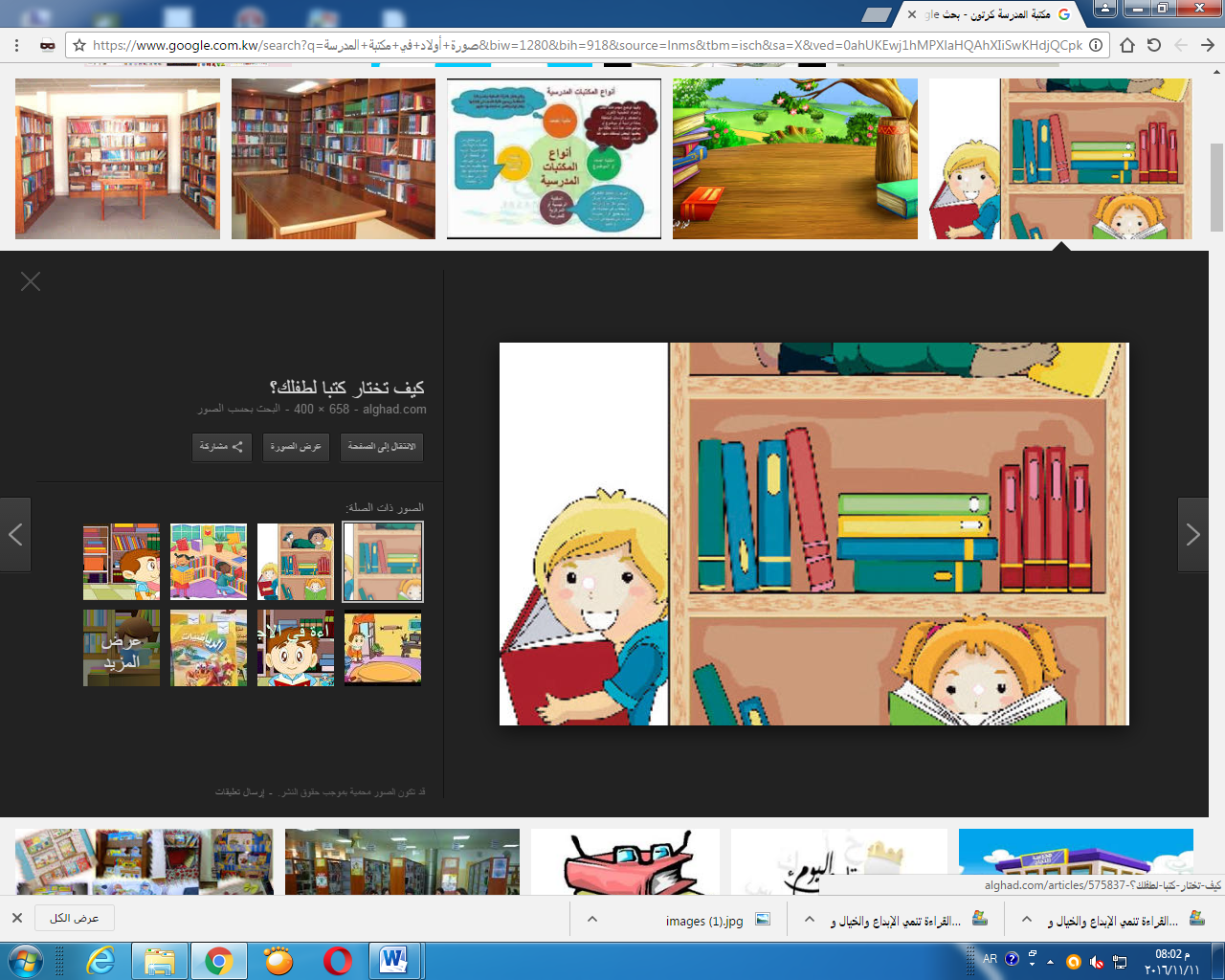 أكمل الحوار السابق فيما يلي  :                                                              ( 4)وأنا أميلُ إلى قراءة  :---------------------------------- ---------------------------لأنها  :------------------------------------------------------ -----------------------ثانيا:  الكفاية العامة  ( الكتابة والأشكال المصورة )1-المعيار ( 3-1)                                                                                      4 نقاط كوّن مستعينا بالأفعال التالية فقرة جملها فعلية عن يومك الدراسي في حدود 80 كلمة  :                        أستيقظ  ،       أصلي ،         أفطر ،        أذهب ،        أشارك .--------------------------------------------------------------------------------------------------------------------------------------------------------------------------------------------------------------------------------------------------------------------------------------------------------------------------------------------------------------------------------------------------------------------------------------------------------------------------------------------------------------------------------------------------------------------------------------------------------------------------------------------------------------------------------------------------------------------------------------------------------3-المعيار ( 3-3):                                                                                      4 نقاط - أعد كتابة النص الآتي بعد تصويب ما فيه من أخطاء:اصْطَحَبْنا أَبَي في رحلةٍ إلى البّرِ ، كانَ الجٌّوُ جَميل ، والسماءُ غائمةً ، فَتَفائَلْنا بِسُقوطِ المطرِ ، وما هي إلا لحظاتٌ حتى انْهَمَرَ مَطَرا غزيرٌ في السماءِ--------------------------------------------------------------------------------------------------------------------------------------------------------------------------------------3- العيار 3-4                                                                                           4 نقاط املأ الخريطة الذهنية التالية :(  مازال جنود الكويت الشجعان يحرصون على أمن الوطن ) 4-المعيار ( 3-5)                                                                                        4 نقاط اكتب العبارة التالية ملتزما قواعد خط النسخ  .                                                 ( 1)( وَلَسَوفَ يُعْطيكَ رَبُكَ فَتَرْضَى )      -----------------------------------------------------------------------------------صوب الخطأ الإملائي فيما يأتي :-                                                                 ( 1)تتضاؤل المصاعب أمام أهل العزيمة.------------------------------------------أكمل الفراغ بالمطلوب  بين القوسين :                                                           (  2)ظل الأصدقاء --------------   .   ( خبر مفرد مناسب )النجاح الحقيقي -----------------  . ( خبر شبه جملة    )مع دعواتنا لكم بالتوفيقوزارة التربيةالإدارة العامة لمنطقة حولي التعليمية التوجيه الفني للغة العربيةالامتحان التجريبي  في مادة اللغة العربية للصف السادسللعام الدراسي 2016/2017معدد الأوراق : 5زمن الاختبار      (ساعتان ونصف) ألا فالغُـــنْمُ أخْلاقٌ ودينٌوتًقْوى اللهِ ثوبٌ تَكْتَسيهِفَنَقّبْ وانْتَخِبْ خِلاًّ صَدوقًافَذًوْقُ المَـرْءِ فيما يَنْتَقيهِ